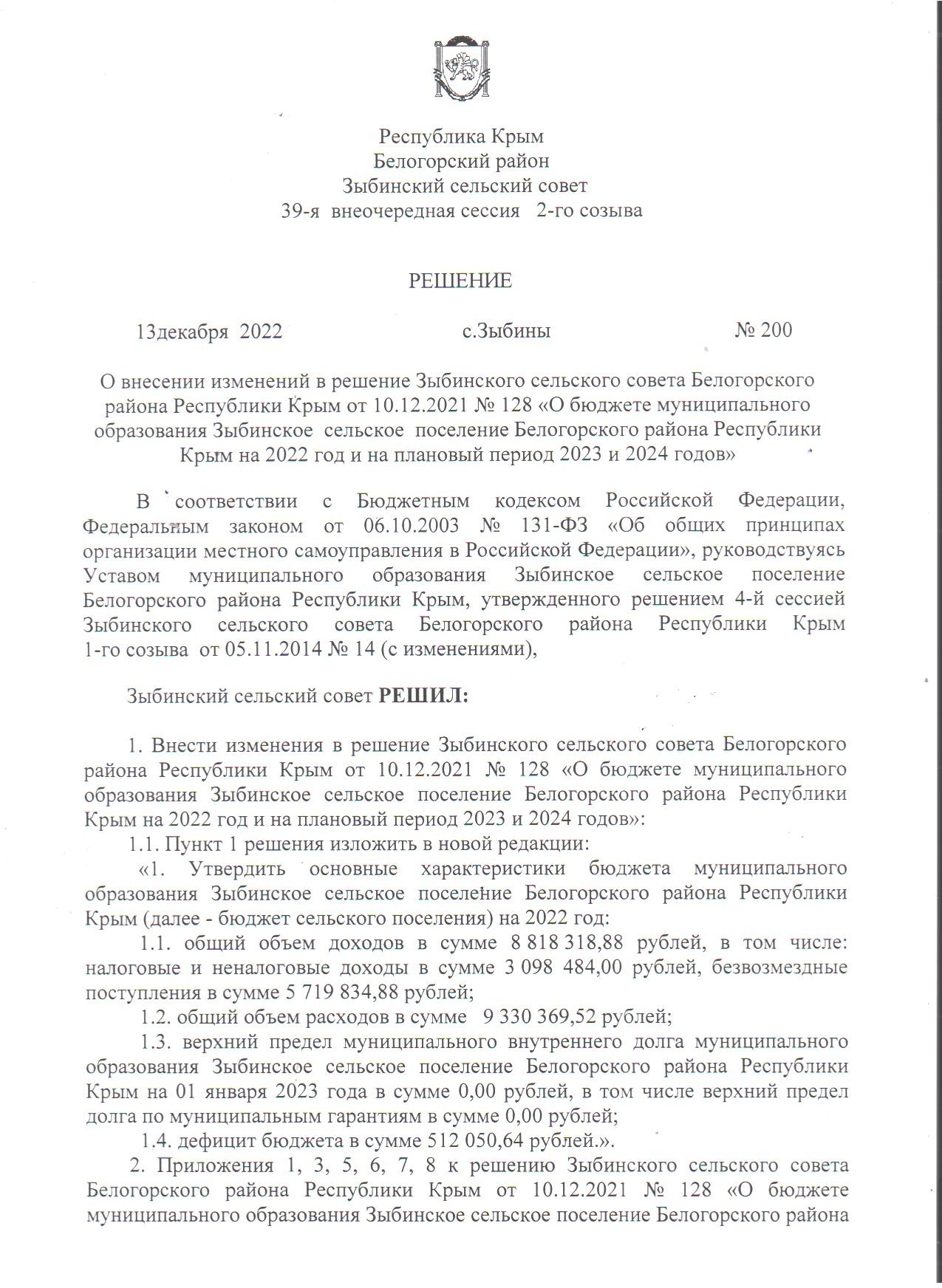 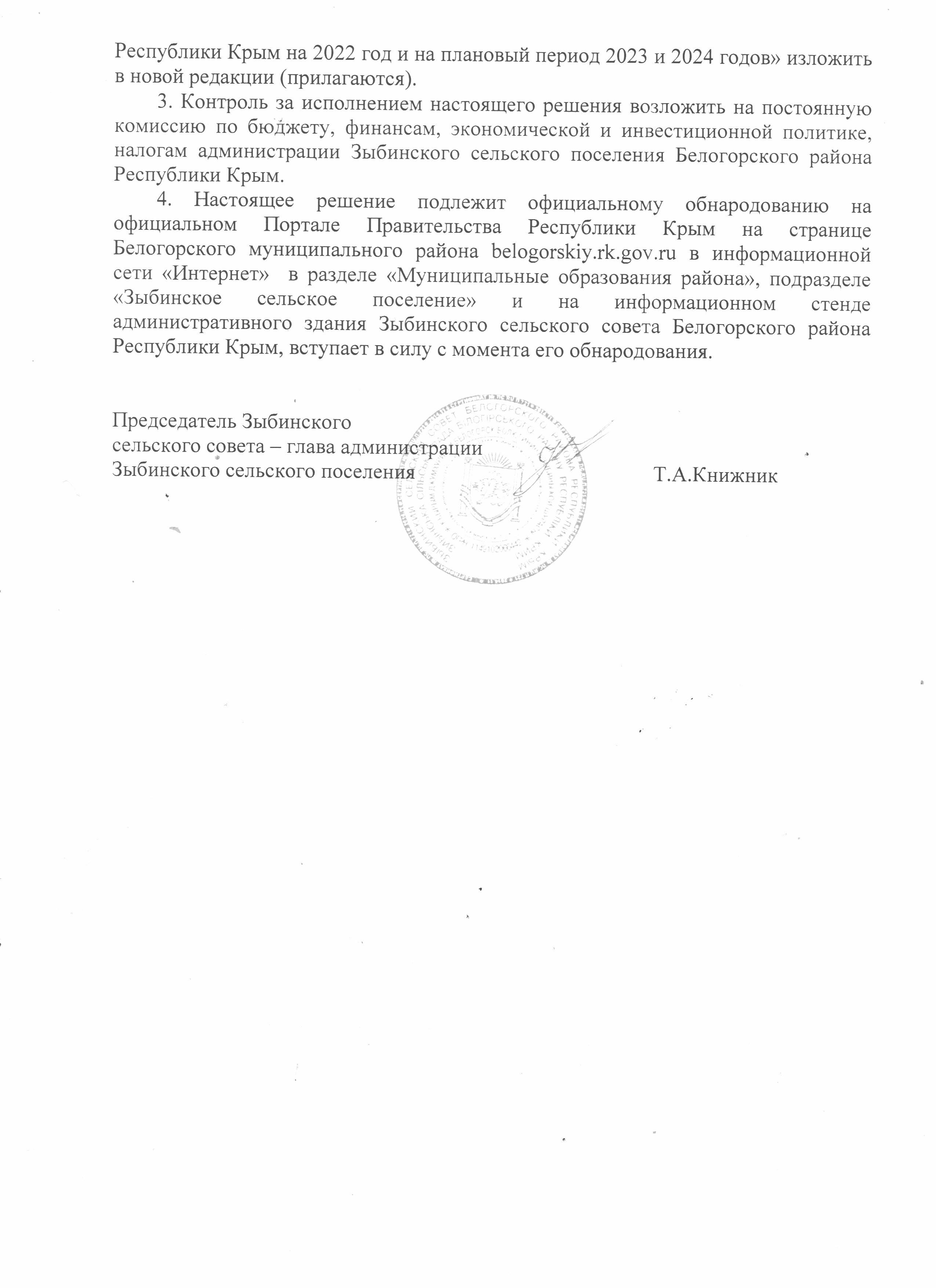 Приложение 1к решению Зыбинского сельского совета Белогорского района Республики Крым	от10.12.2021 № 128 «О бюджете муниципального образования Зыбинское сельское поселение Белогорского района Республики Крым на 2022 год и на плановый период 2023 и 2024 годов»(в редакции решения Зыбинского сельского совета Белогорского района Республики Крым от 13.12.2022 № 200 «О внесении	изменений в решение Зыбинского сельского совета Белогорского района Республики Крым от 10.12.2021 №128 «О бюджете муниципального образования Зыбинское сельское поселение Белогорского района Республики Крым на 2022 год и на плановый период 2023 и 2024 годов»)Объем поступлений доходов в бюджет муниципального образования Зыбинское сельское поселение Белогорского района Республики Крым по кодам видов (подвидов) доходов	на 2022 год(рублей)Приложение 3крешению Зыбинского сельского совета Белогорского района Республики Крым от 10.12.2021 № 128 «О бюджете муниципального образования Зыбинское сельское поселение Белогорского района Республики Крым на 2022 год и на плановый период 2023 и 2024 годов» (в редакции решения Зыбинского сельского совета Белогорского района Республики Крым от 13.12.2022 № 200 «О внесении изменений в решение Зыбинского сельского совета Белогорского района Республики Крым	от 10.12.2021 №128 «О бюджете муниципального образования Зыбинское сельское поселение Белогорского района Республики Крым на 2022 год и на плановый период 2023 и 2024 годов»)Объём межбюджетных трансфертов, получаемых бюджетом муниципального образования Зыбинское сельское поселение Белогорского района Республики Крым из других бюджетов бюджетной системы Российской Федерации на 2022 год(рублей)Приложение 5к  решению  Зыбинского  сельскогосовета Белогорского  района Республики Крым  от 10.12.2021   № 128 «О бюджете муниципального образования Зыбинское сельское поселение Белогорского района Республики Крым на 2022 год и на плановый период 2023 и 2024 годов» (в редакции решения Зыбинского сельского совета Белогорского района Республики Крым   от 13.12.2022      № 200 «О внесении изменений в решение Зыбинского сельского совета Белогорского района Республики Крым от 10.12.2021  №128 «О бюджете муниципального образования Зыбинское сельское поселение Белогорского района Республики Крым на 2022 год и на плановый период 2023 и 2024 годов»)Распределение расходов бюджета муниципального образования Зыбинское сельское поселение Белогорского района Республики Крым по разделам, подразделам, целевым статьям, группам видов расходов классификации расходов бюджетов на 2022 год(рублей)Приложение 6к решению Зыбинского сельского совета Белогорского района Республики Крым от10.12.2021 № 128 «О бюджете муниципального образования Зыбинское сельское поселение Белогорского района Республики Крым на 2022 год и на плановый период 2023 и 2024 годов» (в редакции решения Зыбинского сельского совета Белогорского района Республики Крым от 13.12.2022 № 200«О внесении изменений в решение Зыбинского сельского совета Белогорского района Республики Крым от 10.12.2021 №128 «О бюджете муниципального образования Зыбинское сельское поселение Белогорского района Республики Крым на 2022 год и на плановый период 2023 и 2024 годов»)Распределение расходов бюджета муниципального образования Зыбинское сельское поселение Белогорского района Республики Крым по целевым статьям, группам видов расходов, разделам, подразделам классификации расходов бюджетов на 2022 год(рублей)Приложение 7к решению Зыбинскогосельского совета Белогорского района Республики Крым от 10.12.2021 № 128 «О бюджете муниципального образования Зыбинское сельское поселение Белогорского района Республики Крым на 2022 год и на плановый период 2023 и 2024 годов» (в редакции решения Зыбинского сельского совета Белогорского района Республики Крым от 13.12.2022№ 200	«О внесении изменений в решение Зыбинского сельского совета Белогорского района Республики Крым от 10.12.2021 №128 «О бюджете муниципального образования Зыбинское сельское поселение Белогорского района Республики Крым на 2022 год и на плановый период 2023 и 2024 годов»)Ведомственная структура расходов бюджета муниципального образования Зыбинское сельское поселение Белогорского района Республики Крым на 2022 год(рублей)Приложение 8к решению Зыбинского сельского совета Белогорского района Республики Крым от 10.12.2021 № 128 «О бюджете муниципального образования Зыбинское сельское поселение Белогорского района Республики Крым на 2022 год и на плановый период 2023 и 2024 годов» (в редакции решения Зыбинского сельского совета Белогорского района Республики Крым от 13.12.2022 № 200 «О внесении изменений в решение Зыбинского сельского совета Белогорского района Республики Крым от 10.12.2021 №128 «О бюджете муниципального образования Зыбинское сельское поселение Белогорского района Республики Крым на 2022 год и на плановый период 2023 и 2024 годов»)Источники финансирования дефицита бюджета муниципального образования Зыбинское сельское поселение Белогорского района Республики Крым на 2022 год(рублей)КодНаименование доходаСумма12310000000000000000НАЛОГОВЫЕ И НЕНАЛОГОВЫЕ ДОХОДЫ3,098,484.0010100000000000000НАЛОГИ НА ПРИБЫЛЬ, ДОХОДЫ322,100.0010102000010000110Налог на доходы физических лиц322,100.0010102010010000110Налог на доходы физических лиц с доходов, источником которых является налоговый агент, за исключением доходов, в отношении которых исчисление и уплата налога осуществляются в соответствии со статьями 227, 227.1 и 228Налогового кодекса Российской Федерации317,900.0010102020010000110Налог на доходы физических лиц с доходов, полученных от осуществления деятельности физическими лицами, зарегистрированными в качестве индивидуальных предпринимателей, нотариусов, занимающихся частной практикой, адвокатов, учредивших адвокатские кабинеты, и других лиц, занимающихся частной практикой в соответствии со статьей 227 Налогового кодекса РоссийскойФедерации300.0010102030010000110Налог на доходы физических лиц с доходов, полученных физическими лицами в соответствии со статьей 228Налогового кодекса Российской Федерации3,900.0010500000000000000НАЛОГИ НА СОВОКУПНЫЙ ДОХОД38,900.0010503000010000110Единый сельскохозяйственный налог38,900.0010503010010000110Единый сельскохозяйственный налог38,900.0010600000000000000НАЛОГИ НА ИМУЩЕСТВО706,000.0010601030100000110Налог на имущество физических лиц, взимаемый поставкам, применяемым к объектам налогообложения, расположенным в границах сельских поселений115,200.0010606000000000110Земельный налог590,800.0010606030000000110Земельный налог с организаций39,100.0010606033100000110Земельный налог с организаций, обладающих земельнымучастком, расположенным в границах сельских поселений39,100.0010606040000000110Земельный налог с физических лиц551,700.0010606043100000110Земельный налог с физических лиц, обладающих земельным участком, расположенным в границах сельских поселений551,700.0011100000000000000ДОХОДЫ ОТ ИСПОЛЬЗОВАНИЯ ИМУЩЕСТВА,НАХОДЯЩЕГОСЯ В ГОСУДАРСТВЕННОЙ И МУНИЦИПАЛЬНОЙ СОБСТВЕННОСТИ397,000.0012311105025100000120Доходы, получаемые в виде арендной платы, а также средства от продажи права на заключение договоров аренды за земли, находящиеся в собственности сельских поселений (за исключением земельных участков муниципальныхбюджетных и автономных учреждений)397,000.0011400000000000000ДОХОДЫ ОТ ПРОДАЖИ МАТЕРИАЛЬНЫХ ИНЕМАТЕРИАЛЬНЫХ АКТИВОВ1,634,484.0011406025100000430Доходы от продажи земельных участков, находящихся в собственности сельских поселений (за исключением земельных участков муниципальных бюджетных иавтономных учреждений)1,634,484.0020000000000000000БЕЗВОЗМЕЗДНЫЕ ПОСТУПЛЕНИЯ5,719,834.8820200000000000000БЕЗВОЗМЕЗДНЫЕ ПОСТУПЛЕНИЯ ОТ ДРУГИХБЮДЖЕТОВ БЮДЖЕТНОЙ СИСТЕМЫ РОССИЙСКОЙ ФЕДЕРАЦИИ5,719,834.8820210000000000150Дотации бюджетам бюджетной системы РоссийскойФедерации1,083,655.0020215001100000150Дотации бюджетам сельских поселений на выравнивание бюджетной обеспеченности из бюджета субъекта РоссийскойФедерации1,023,119.0020216001100000150Дотации бюджетам сельских поселений на выравнивание бюджетной обеспеченности из бюджетов муниципальныхрайонов60,536.0020220000000000150Субсидии бюджетам бюджетной системы РоссийскойФедерации (межбюджетные субсидии)2,970,531.0020229001100000150Субсидии бюджетам сельских поселений за счет средстврезервного фонда Правительства Российской Федерации2,970,531.0020230000000000150Субвенции бюджетам бюджетной системы РоссийскойФедерации102,925.0020230024101000150Субвенции бюджетам сельских поселений на выполнение передаваемых полномочий субъектов Российской Федерации (в рамках не программных расходов органов государственной власти Республики Крым полномочия в сфереадминистративной ответственности)722.0020235118100000150Субвенции бюджетам сельских поселений на осуществление первичного воинского учета органами местного самоуправления поселений, муниципальных и городскихокругов102,203.0020240000000000150Иные межбюджетные трансферты1,562,723.8820240014100000150Межбюджетные трансферты, передаваемые бюджетам сельских поселений из бюджетов муниципальных районов на осуществление части полномочий по решению вопросов местного значения в соответствии с заключеннымисоглашениями516,197.0120249999100000150Прочие межбюджетные трансферты, передаваемыебюджетам сельских поселений464,930.0020249999105000150Прочие межбюджетные трансферты,передаваемые бюджетам сельских поселений (на содержание автомобильных дорого общего пользования местного значения за счет средств дорожного фонда Республики Крым в рамках реализации Государственной программы Республики Крым Развитие дорожного хозяйства Республики Крым)581,596.87Всего доходов8,818,318.88НаименованиеСуммаДотации бюджетам сельских поселений на выравнивание бюджетной обеспеченности из бюджета субъекта РоссийскойФедерации1,023,119.00Дотации бюджетам сельских поселений на выравнивание бюджетной обеспеченности из бюджетов муниципальныхрайонов60,536.00Субсидии бюджетам сельских поселений за счет средстврезервного фонда Правительства Российской Федерации2,970,531.00Субвенции бюджетам сельских поселений на выполнение передаваемых полномочий субъектов Российской Федерации (в рамках не программных расходов органов государственной власти Республики Крым полномочия в сфере административной ответственности)722.00Субвенции бюджетам сельских поселений на осуществление первичного воинского учета органами местного самоуправления поселений, муниципальных и городских округов102,203.00Межбюджетные трансферты, передаваемые бюджетам сельских поселений из бюджетов муниципальных районов на осуществление части полномочий по решению вопросов местного значения в соответствии с заключенными соглашениями516,197.01Прочие межбюджетные трансферты, передаваемые бюджетамсельских поселений464,930.00Прочие межбюджетные трансферты,передаваемые бюджетам сельских поселений (на содержание автомобильных дорого общего пользования местного значения за счет средств дорожного фонда Республики Крым в рамках реализации Государственной программы Республики Крым Развитие дорожного хозяйства Республики Крым)581,596.87Всего5,719,834.88НаименованиеКод разделаКод подразделаКод целевой статьиКод группы видарасходовСумма123456ОБЩЕГОСУДАРСТВЕННЫЕ ВОПРОСЫ013,771,798.64Функционирование высшего должностного лица субъектаРоссийской Федерации и муниципального образования0102786,750.00Программа "Обеспечение деятельности администрации Зыбинского сельского поселения Белогорского района Республики Крым по решению вопросов местного значения и переданных государственных полномочий на 2022 год и наплановый период 2023 и 2024 годов"010201 0 00 00000786,750.00Подпрограмма "Создание условий для эффективности выполнения полномочий органов местного самоуправления по решению вопросов местного значения Зыбинского сельского поселения Белогорского района Республики Крым"010201 1 00 00000786,750.00Основное мероприятие "Обеспечение деятельности администрации Зыбинского сельского поселения Белогорскогорайона Республики Крым"010201 1 01 00000786,750.00Расходы на выплаты по оплате труда лиц,заменяющие муниципальные должности органов местного самоуправления муниципального образования Зыбинское сельское поселение Белогорского района Республики Крым в рамках муниципальной программы "Обеспечение деятельности администрации Зыбинского сельского поселения Белогорского района Республики Крым по решению вопросов местного значения и переданных государственных полномочий на 2022 год и на плановый период 2023 и 2024 годов"010201 1 01 0019A786,750.00Расходы на выплаты персоналу в целях обеспечения выполнения функций государственными (муниципальными) органами, казенными учреждениями, органами управлениягосударственными внебюджетными фондами010201 1 01 0019A100786,750.00Расходы на выплаты персоналу государственных(муниципальных) органов010201 1 01 0019A120786,750.00Функционирование Правительства Российской Федерации, высших исполнительных органов государственной властисубъектов Российской Федерации, местных администраций01041,913,202.64Программа "Обеспечение деятельности администрации Зыбинского сельского поселения Белогорского района Республики Крым по решению вопросов местного значения и переданных государственных полномочий на 2022 год и наплановый период 2023 и 2024 годов"010401 0 00 000001,913,202.64Подпрограмма "Создание условий для эффективности выполнения полномочий органов местного самоуправления по решению вопросов местного значения Зыбинского сельского поселения Белогорского района Республики Крым"010401 1 00 000001,913,202.64Основное мероприятие "Обеспечение деятельности администрации Зыбинского сельского поселения Белогорскогорайона Республики Крым010401 1 02 000001,913,202.64Расходы на обеспечение деятельности органов местного самоуправления муниципального образования Зыбинское сельское поселение Белогорского района Республики Крым в рамках программы "Обеспечение деятельности администрации Зыбинского сельского поселения Белогорского района Республики Крым по решению вопросов местного значения и переданных государственных полномочий на 2022 год и на плановый период 2023 и 2024 годов"010401 1 02 001901,739,702.64123456Расходы на выплаты персоналу в целях обеспечения выполнения функций государственными (муниципальными) органами, казенными учреждениями, органами управлениягосударственными внебюджетными фондами010401 1 02 001901001,421,452.00Расходы на выплаты персоналу государственных(муниципальных) органов010401 1 02 001901201,421,452.00Закупка товаров, работ и услуг для обеспечения государственных(муниципальных) нужд010401 1 02 00190200318,250.64Иные закупки товаров, работ и услуг для обеспечениягосударственных (муниципальных) нужд010401 1 02 00190240318,250.64Обеспечение расходных обязательств поселения, возникающих при выполнении полномочий органов местного самоуправления поселения по решению вопросов местного значения поселения за счет средств иных межбюджетных трансфертов из бюджета муниципального образования Белогорский район Республики Крым (на обеспечение деятельности органов местного самоуправления)010401 1 02 80571173,500.00Закупка товаров, работ и услуг для обеспечения государственных(муниципальных) нужд010401 1 02 80571200168,500.00Иные закупки товаров, работ и услуг для обеспечениягосударственных (муниципальных) нужд010401 1 02 80571240168,500.00Иные бюджетные ассигнования010401 1 02 805718005,000.00Уплата налогов, сборов и иных платежей010401 1 02 805718505,000.00Обеспечение деятельности финансовых, налоговых и таможенных органов и органов финансового (финансово-бюджетного) надзора01063,205.00Иные межбюджетные трансферты из бюджета поселения010676 0 00 000003,205.00Непрограммные расходы за счет межбюджетных трансфертов010676 1 00 000003,205.00Иные межбюджетные трансферты на осуществление части переданных полномочий по решению вопросов местного значения в соответствии с заключенным соглашением внешнегомуниципального контроля010676 1 00 800103,205.00Межбюджетные трансферты010676 1 00 800105003,205.00Иные межбюджетные трансферты010676 1 00 800105403,205.00Резервные фонды01111,000.00Резервный фонд муниципального образования011196 0 00 000001,000.00Резервный фонд администрации Зыбинского сельского поселения011196 1 00 000001,000.00Расходы за счет резервного фонда администрации Зыбинского сельского поселения Белогорского района Республики Крым011196 1 00 901001,000.00Иные бюджетные ассигнования011196 1 00 901008001,000.00Резервные средства011196 1 00 901008701,000.00Другие общегосударственные вопросы01131,067,641.00Муниципальная программа "Управление имуществом и земельными ресурсами Зыбинского сельского поселенияБелогорского района Республики Крым"011306 0 00 000001,062,200.00Основное мероприятие «Ремонт и содержание объектов муниципальной собственности муниципального образования Зыбинское сельское поселения Белогорского района РеспубликиКрым011306 0 02 000001,062,200.00Расходы на ремонт и содержание объектов муниципальнойсобственности муниципального образование Зыбинское сельского поселения Белогорского района Республики Крым011306 0 02 221801,062,200.00Закупка товаров, работ и услуг для обеспечения государственных(муниципальных) нужд011306 0 02 221802001,062,200.00Иные закупки товаров, работ и услуг для обеспечениягосударственных (муниципальных) нужд011306 0 02 221802401,062,200.00Непрограмные расходы общегосударственных вопросов011393 0 00 000004,719.00Расходы на обеспечение функций муниципальных органов врамках непрограммных расходов по уплате членских взносов011393 1 00 000004,719.00Расходы по уплате членских взносов011393 1 00 990004,719.00Иные бюджетные ассигнования011393 1 00 990008004,719.00Уплата налогов, сборов и иных платежей011393 1 00 990008504,719.00Непрограммные расходы на осуществление отдельныхгосударственных полномочий Республики Крым011394 0 00 00000722.00Осуществление отдельных государственных полномочий Республики Крым в сфере административной ответственности011394 1 00 00000722.00Расходы на осуществление отдельных государственных полномочий Республики Крым в сфере административнойответственности011394 1 00 71400722.00Закупка товаров, работ и услуг для обеспечения государственных(муниципальных) нужд011394 1 00 71400200722.00Иные закупки товаров, работ и услуг для обеспечениягосударственных (муниципальных) нужд011394 1 00 71400240722.00НАЦИОНАЛЬНАЯ ОБОРОНА02102,203.00123456Мобилизационная и вневойсковая подготовка0203102,203.00Выполнение функций федерального органа государственнойвласти на осуществление первичного воинского учета020375 0 00 00000102,203.00Осуществление первичного воинского учета020375 1 00 00000102,203.00Расходы на осуществление первичного воинского учета органами местного самоуправления поселений и городских округов020375 1 00 51180102,203.00Расходы на выплаты персоналу в целях обеспечения выполнения функций государственными (муниципальными) органами, казенными учреждениями, органами управлениягосударственными внебюджетными фондами020375 1 00 5118010091,872.00Расходы на выплаты персоналу государственных(муниципальных) органов020375 1 00 5118012091,872.00Закупка товаров, работ и услуг для обеспечения государственных(муниципальных) нужд020375 1 00 5118020010,331.00Иные закупки товаров, работ и услуг для обеспечениягосударственных (муниципальных) нужд020375 1 00 5118024010,331.00НАЦИОНАЛЬНАЯ БЕЗОПАСНОСТЬ ИПРАВООХРАНИТЕЛЬНАЯ ДЕЯТЕЛЬНОСТЬ035,000.00Защита населения и территории от чрезвычайных ситуаций природного и техногенного характера, пожарная безопасность03105,000.00Программа «Обеспечение пожарной безопасности на территории Зыбинского сельского поселения Белогорского районаРеспублики Крым»031005 0 00 000005,000.00Основное мероприятие "Обеспечение мероприятий по пожарной безопасности на территории Зыбинского сельского поселения Белогорского района Республики Крым "031005 0 01 000005,000.00Расходы по обеспечению пожарной безопасности на территории муниципального образования Зыбинское сельское поселениеБелогорского района Республики Крым031005 0 01 221905,000.00Закупка товаров, работ и услуг для обеспечения государственных(муниципальных) нужд031005 0 01 221902005,000.00Иные закупки товаров, работ и услуг для обеспечениягосударственных (муниципальных) нужд031005 0 01 221902405,000.00НАЦИОНАЛЬНАЯ ЭКОНОМИКА041,200,793.88Дорожное хозяйство (дорожные фонды)04091,097,793.88Программа " Дорожное хозяйство на 2022 год и на плановыйпериод 2023 и 2024 годов"040904 0 00 000001,097,793.88Основное мероприятие "Содержание автомобильных дорогобщего пользования Зыбинское сельское поселение Белогорского района Республики Крым"040904 0 01 000001,097,793.88Расходы на осуществление части полномочий по решению вопросов дорожной деятельности в отношении автомобильных дорог местного значения в границах населенных пунктов поселений в соответствии с заключенными соглашениями за счет бюджетных ассигнований муниципального дорожного фонда муниципального образования Белогорский район Республики Крым040904 0 01 80580516,197.01Закупка товаров, работ и услуг для обеспечения государственных(муниципальных) нужд040904 0 01 80580200516,197.01Иные закупки товаров, работ и услуг для обеспечениягосударственных (муниципальных) нужд040904 0 01 80580240516,197.01расходы за счет средств иных межбюджетных трансфертов из бюджета муниципального образования Белогорский район Республики Крым бюджетам муниципальных образований сельских поселений Белогорского района Республики Крым на содержание автомобильных дорог общего пользования местного значения Белогорского района Республики Крым за счет средствдорожного фонда040904 0 01 SД870581,596.87Закупка товаров, работ и услуг для обеспечения государственных(муниципальных) нужд040904 0 01 SД870200581,596.87Иные закупки товаров, работ и услуг для обеспечениягосударственных (муниципальных) нужд040904 0 01 SД870240581,596.87Другие вопросы в области национальной экономики0412103,000.00Муниципальная программа "Управление имуществом и земельными ресурсами Зыбинского сельского поселенияБелогорского района Республики Крым"041206 0 00 00000103,000.00Основное мероприятие "Обеспечение мероприятий по управлению имуществом и земельными ресурсами Зыбинского сельского поселения Белогорского района Республики Крым"041206 0 01 00000103,000.00Расходы на реализацию мероприятий по управлению имуществом и земельными ресурсами Зыбинского сельского поселения Белогорского района Республики Крым"041206 0 01 22180103,000.00Закупка товаров, работ и услуг для обеспечения государственных(муниципальных) нужд041206 0 01 22180200103,000.00123456Иные закупки товаров, работ и услуг для обеспечениягосударственных (муниципальных) нужд041206 0 01 22180240103,000.00ЖИЛИЩНО-КОММУНАЛЬНОЕ ХОЗЯЙСТВО054,171,281.00Жилищное хозяйство050110,000.00Непрограмные расходы общегосударственных вопросов050193 0 00 0000010,000.00Мероприятия по управлению имуществом муниципального образования Зыбинское сельское поселение Белогорского районаРеспублики Крым050193 3 00 0000010,000.00Уплата взносов на капитальный ремонт общего имущества вмногоквартирном доме050193 3 00 9901110,000.00Закупка товаров, работ и услуг для обеспечения государственных(муниципальных) нужд050193 3 00 9901120010,000.00Иные закупки товаров, работ и услуг для обеспечениягосударственных (муниципальных) нужд050193 3 00 9901124010,000.00Благоустройство05034,161,281.00Программа " Благоустройство территории Зыбинского сельскогопоселения Белогорского района Республики Крым на 2022 год и на плановый период 2023 и 2024 годов"050302 0 00 000001,190,750.00Основное мероприятие "Обеспечение мероприятий по благоустройству территории Зыбинского сельского поселениеБелогорского района Республики Крым"050302 0 01 000001,190,750.00Расходы на обеспечение мероприятий по благоустройству территории Зыбинского сельского поселения Республики Крым050302 0 01 22160899,320.00Закупка товаров, работ и услуг для обеспечения государственных(муниципальных) нужд050302 0 01 22160200899,320.00Иные закупки товаров, работ и услуг для обеспечениягосударственных (муниципальных) нужд050302 0 01 22160240899,320.00Обеспечение расходных обязательств поселения, возникающих при выполнении полномочий органов местного самоуправления поселения по решению вопросов местного значения поселения за счет средств иных межбюджетных трансфертов из бюджета муниципального образования Белогорский район Республики Крым (на благоустройство территории)050302 0 01 80572291,430.00Закупка товаров, работ и услуг для обеспечения государственных(муниципальных) нужд050302 0 01 80572200291,430.00Иные закупки товаров, работ и услуг для обеспечениягосударственных (муниципальных) нужд050302 0 01 80572240291,430.00Муниципальная программа «Формирование современной городской среды на территории Зыбинского сельского поселения Белогорского района Республики Крым на 2019-2022годы.»050307 0 00 000002,970,531.00Основное мероприятие «Благоустройство общественных территорий Зыбинского сельского поселения Белогорского района Республики Крым за счет средств резервного фондаПравительства Российской Федерации»050307 0 08 000002,970,531.00Расходы на реализацию мероприятий по благоустройству территорий за счет средств резервного фонда ПравительстваРоссийской Федерации050307 0 08 L60602,970,531.00Закупка товаров, работ и услуг для обеспечения государственных(муниципальных) нужд050307 0 08 L60602002,970,531.00Иные закупки товаров, работ и услуг для обеспечениягосударственных (муниципальных) нужд050307 0 08 L60602402,970,531.00ОБРАЗОВАНИЕ0716,400.00Профессиональная подготовка, переподготовка и повышениеквалификации070516,400.00Программа "Обеспечение деятельности администрации Зыбинского сельского поселения Белогорского района Республики Крым по решению вопросов местного значения и переданных государственных полномочий на 2022 год и наплановый период 2023 и 2024 годов"070501 0 00 0000016,400.00Подпрограмма "Создание условий для эффективности выполнения полномочий органов местного самоуправления по решению вопросов местного значения Зыбинского сельского поселения Белогорского района Республики Крым"070501 1 00 0000016,400.00Основное мероприятие "Обеспечение деятельности администрации Зыбинского сельского поселения Белогорскогорайона Республики Крым070501 1 02 0000016,400.00Расходы на обеспечение деятельности органов местного самоуправления муниципального образования Зыбинское сельское поселение Белогорского района Республики Крым в рамках программы "Обеспечение деятельности администрации Зыбинского сельского поселения Белогорского района Республики Крым по решению вопросов местного значения и переданных государственных полномочий на 2022 год и на плановый период 2023 и 2024 годов"070501 1 02 0019016,400.00Закупка товаров, работ и услуг для обеспечения государственных(муниципальных) нужд070501 1 02 0019020016,400.00123456Иные закупки товаров, работ и услуг для обеспечениягосударственных (муниципальных) нужд070501 1 02 0019024016,400.00КУЛЬТУРА, КИНЕМАТОГРАФИЯ0862,893.00Культура080162,893.00Иные межбюджетные трансферты из бюджета поселения080176 0 00 0000062,893.00Непрограммные расходы за счет межбюджетных трансфертов080176 1 00 0000062,893.00Иные межбюджетные трансферты на переданные полномочия поотрасли культуры080176 1 00 8059162,893.00Межбюджетные трансферты080176 1 00 8059150062,893.00Иные межбюджетные трансферты080176 1 00 8059154062,893.00ВСЕГО РАСХОДОВ9,330,369.52НаименованиеКод целевой статьиКодгруппы вида расходо вКод разделаКод подразд елаСумма123456Программа "Обеспечение деятельности администрации Зыбинского сельского поселения Белогорского района Республики Крым по решению вопросов местного значения и переданных государственных полномочий на 2022 год и наплановый период 2023 и 2024 годов"01 0 00 000002,716,352.64Подпрограмма "Создание условий для эффективности выполнения полномочий органов местного самоуправления по решению вопросов местного значения Зыбинского сельского поселения Белогорского района Республики Крым"01 1 00 000002,716,352.64Основное мероприятие "Обеспечение деятельностиадминистрации Зыбинского сельского поселения Белогорского района Республики Крым"01 1 01 00000786,750.00Расходы на выплаты по оплате труда лиц,заменяющиемуниципальные должности органов местного самоуправления муниципального образования Зыбинское сельское поселение Белогорского района Республики Крым в рамках муниципальной программы "Обеспечение деятельности администрации Зыбинского сельского поселения Белогорского района Республики Крым по решению вопросов местного значения и переданных государственных полномочий на 2022 год и на плановый период 2023 и 2024 годов" (расходы на выплаты персоналу государственных (муниципальных) органов)01 1 01 0019A1200102786,750.00Основное мероприятие "Обеспечение деятельностиадминистрации Зыбинского сельского поселения Белогорского района Республики Крым01 1 02 000001,929,602.64Расходы на обеспечение деятельности органов местногосамоуправления муниципального образования Зыбинское сельское поселение Белогорского района Республики Крым в рамках программы "Обеспечение деятельности администрации Зыбинского сельского поселения Белогорского района Республики Крым по решению вопросов местного значения и переданных государственных полномочий на 2022 год и на плановый период 2023 и 2024 годов" (расходы на выплаты персоналу государственных (муниципальных) органов)01 1 02 0019012001041,421,452.00НаименованиеКод целевой статьиКодгруппы вида расходо вКод разделаКод подразд елаСуммаРасходы на обеспечение деятельности органов местного самоуправления муниципального образования Зыбинское сельское поселение Белогорского района Республики Крым в рамках программы "Обеспечение деятельности администрации Зыбинского сельского поселения Белогорского района Республики Крым по решению вопросов местного значения и переданных государственных полномочий на 2022 год и на плановый период 2023 и 2024 годов" (иные закупки товаров, работ и услуг для обеспечения государственных (муниципальных)01 1 02 001902400104318,250.64Расходы на обеспечение деятельности органов местного самоуправления муниципального образования Зыбинское сельское поселение Белогорского района Республики Крым в рамках программы "Обеспечение деятельности администрации Зыбинского сельского поселения Белогорского района Республики Крым по решению вопросов местного значения и переданных государственных полномочий на 2022 год и на плановый период 2023 и 2024 годов" (иные закупки товаров, работ и услуг для обеспечения государственных (муниципальных)01 1 02 00190240070516,400.00Обеспечение расходных обязательств поселения, возникающих при выполнении полномочий органов местного самоуправления поселения по решению вопросов местного значения поселения за счет средств иных межбюджетных трансфертов из бюджета муниципального образования Белогорский район Республики Крым (на обеспечение деятельности органов местного самоуправления) (иные закупки товаров, работ и услуг для обеспечения государственных (муниципальных) нужд)01 1 02 805712400104168,500.00Обеспечение расходных обязательств поселения, возникающих при выполнении полномочий органов местного самоуправления поселения по решению вопросов местного значения поселения за счет средств иных межбюджетных трансфертов из бюджета муниципального образования Белогорский район Республики Крым (на обеспечение деятельности органов местного самоуправления) (уплата налогов, сборов и иных платежей)01 1 02 8057185001045,000.00Программа " Благоустройство территории Зыбинского сельского поселения Белогорского района Республики Крым на 2022 год ина плановый период 2023 и 2024 годов"02 0 00 000001,190,750.00Основное мероприятие "Обеспечение мероприятий поблагоустройству территории Зыбинского сельского поселение Белогорского района Республики Крым"02 0 01 000001,190,750.00Расходы на обеспечение мероприятий по благоустройствутерритории Зыбинского сельского поселения Республики Крым (иные закупки товаров, работ и услуг для обеспечения государственных (муниципальных) нужд)02 0 01 221602400503899,320.00Обеспечение расходных обязательств поселения, возникающихпри выполнении полномочий органов местного самоуправления поселения по решению вопросов местного значения поселения за счет средств иных межбюджетных трансфертов из бюджета муниципального образования Белогорский район Республики Крым (на благоустройство территории) (иные закупки товаров, работ и услуг для обеспечения государственных (муниципальных) нужд)02 0 01 805722400503291,430.00Программа " Дорожное хозяйство на 2022 год и на плановыйпериод 2023 и 2024 годов"04 0 00 000001,097,793.88Основное мероприятие "Содержание автомобильных дорог общего пользования Зыбинское сельское поселение Белогорскогорайона Республики Крым"04 0 01 000001,097,793.88НаименованиеКод целевой статьиКодгруппы вида расходо вКод разделаКод подразд елаСуммаРасходы на осуществление части полномочий по решению вопросов дорожной деятельности в отношении автомобильных дорог местного значения в границах населенных пунктов поселений в соответствии с заключенными соглашениями за счет бюджетных ассигнований муниципального дорожного фонда муниципального образования Белогорский район Республики Крым (иные закупки товаров, работ и услуг для обеспечения государственных (муниципальных) нужд)04 0 01 805802400409516,197.01расходы за счет средств иных межбюджетных трансфертов из бюджета муниципального образования Белогорский район Республики Крым бюджетам муниципальных образований сельских поселений Белогорского района Республики Крым на содержание автомобильных дорог общего пользования местного значения Белогорского района Республики Крым за счет средств дорожного фонда (иные закупки товаров, работ и услуг для обеспечения государственных (муниципальных) нужд)04 0 01 SД8702400409581,596.87Программа «Обеспечение пожарной безопасности на территории Зыбинского сельского поселения Белогорского районаРеспублики Крым»05 0 00 000005,000.00Основное мероприятие "Обеспечение мероприятий по пожарной безопасности на территории Зыбинского сельского поселения Белогорского района Республики Крым "05 0 01 000005,000.00Расходы по обеспечению пожарной безопасности на территории муниципального образования Зыбинское сельское поселение Белогорского района Республики Крым (иные закупки товаров, работ и услуг для обеспечения государственных (муниципальных)нужд)05 0 01 2219024003105,000.00Муниципальная программа "Управление имуществом и земельными ресурсами Зыбинского сельского поселенияБелогорского района Республики Крым"06 0 00 000001,165,200.00Основное мероприятие "Обеспечение мероприятий по управлению имуществом и земельными ресурсами Зыбинского сельского поселения Белогорского района Республики Крым"06 0 01 00000103,000.00Расходы на реализацию мероприятий по управлению имуществом и земельными ресурсами Зыбинского сельского поселения Белогорского района Республики Крым" (иные закупки товаров, работ и услуг для обеспечения государственных (муниципальных)нужд)06 0 01 221802400412103,000.00Основное мероприятие «Ремонт и содержание объектов муниципальной собственности муниципального образования Зыбинское сельское поселения Белогорского района РеспубликиКрым06 0 02 000001,062,200.00Расходы на ремонт и содержание объектов муниципальной собственности муниципального образование Зыбинское сельского поселения Белогорского района Республики Крым (иные закупки товаров, работ и услуг для обеспечения государственных(муниципальных) нужд)06 0 02 2218024001131,062,200.00Муниципальная программа «Формирование современной городской среды на территории Зыбинского сельского поселения Белогорского района Республики Крым на 2019-2022годы.»07 0 00 000002,970,531.00Основное мероприятие «Благоустройство общественных территорий Зыбинского сельского поселения Белогорского района Республики Крым за счет средств резервного фондаПравительства Российской Федерации»07 0 08 000002,970,531.00Расходы на реализацию мероприятий по благоустройству территорий за счет средств резервного фонда Правительства Российской Федерации (иные закупки товаров, работ и услуг дляобеспечения государственных (муниципальных) нужд)07 0 08 L606024005032,970,531.00НаименованиеКод целевой статьиКодгруппы вида расходо вКод разделаКод подразд елаСуммаВыполнение функций федерального органа государственнойвласти на осуществление первичного воинского учета75 0 00 00000102,203.00Осуществление первичного воинского учета75 1 00 00000102,203.00Расходы на осуществление первичного воинского учета органами местного самоуправления поселений и городских округов (расходы на выплаты персоналу государственных(муниципальных) органов)75 1 00 51180120020391,872.00Расходы на осуществление первичного воинского учета органами местного самоуправления поселений и городских округов (иные закупки товаров, работ и услуг для обеспечения государственных(муниципальных) нужд)75 1 00 51180240020310,331.00Иные межбюджетные трансферты из бюджета поселения76 0 00 0000066,098.00Непрограммные расходы за счет межбюджетных трансфертов76 1 00 0000066,098.00Иные межбюджетные трансферты на осуществление части переданных полномочий по решению вопросов местного значения в соответствии с заключенным соглашением внешнего муниципального контроля (иные межбюджетные трансферты)76 1 00 8001054001063,205.00Иные межбюджетные трансферты на переданные полномочия по отрасли культуры (иные межбюджетные трансферты)76 1 00 80591540080162,893.00Непрограмные расходы общегосударственных вопросов93 0 00 0000014,719.00Расходы на обеспечение функций муниципальных органов врамках непрограммных расходов по уплате членских взносов93 1 00 000004,719.00Расходы по уплате членских взносов (уплата налогов, сборов ииных платежей)93 1 00 9900085001134,719.00Мероприятия по управлению имуществом муниципального образования Зыбинское сельское поселение Белогорского районаРеспублики Крым93 3 00 0000010,000.00Уплата взносов на капитальный ремонт общего имущества в многоквартирном доме (иные закупки товаров, работ и услуг дляобеспечения государственных (муниципальных) нужд)93 3 00 99011240050110,000.00Непрограммные расходы на осуществление отдельныхгосударственных полномочий Республики Крым94 0 00 00000722.00Осуществление отдельных государственных полномочий Республики Крым в сфере административной ответственности94 1 00 00000722.00Расходы на осуществление отдельных государственных полномочий Республики Крым в сфере административной ответственности (иные закупки товаров, работ и услуг дляобеспечения государственных (муниципальных) нужд)94 1 00 714002400113722.00Резервный фонд муниципального образования96 0 00 000001,000.00Резервный фонд администрации Зыбинского сельского поселения96 1 00 000001,000.00Расходы за счет резервного фонда администрации Зыбинского сельского поселения Белогорского района Республики Крым(резервные средства)96 1 00 9010087001111,000.00ВСЕГО РАСХОДОВ9,330,369.52НаименованиеГРБСКод разде лаКод подр аздел аКод целевой статьиКод груп пы вида расхо довСумма1234567Администрация Зыбинского сельского поселенияБелогорского района Республики Крым9299,330,369.52ОБЩЕГОСУДАРСТВЕННЫЕ ВОПРОСЫ929013,771,798.64Функционирование высшего должностного лица субъекта Российской Федерации и муниципального образования9290102786,750.00Программа "Обеспечение деятельности администрации Зыбинского сельского поселения Белогорского района Республики Крым по решению вопросов местного значения и переданных государственных полномочий на 2022 год и на плановый период 2023 и 2024 годов"929010201 0 00 00000786,750.00Подпрограмма "Создание условий для эффективности выполнения полномочий органов местного самоуправления по решению вопросов местного значения Зыбинского сельского поселения Белогорского районаРеспублики Крым"929010201 1 00 00000786,750.00Основное мероприятие "Обеспечение деятельности администрации Зыбинского сельского поселенияБелогорского района Республики Крым"929010201 1 01 00000786,750.00Расходы на выплаты по оплате труда лиц,заменяющие муниципальные должности органов местного самоуправления муниципального образования Зыбинское сельское поселение Белогорского района Республики Крым в рамках муниципальной программы "Обеспечение деятельности администрации Зыбинского сельского поселения Белогорского района Республики Крым по решению вопросов местного значения и переданных государственных полномочий на 2022 год и на плановый период 2023 и 2024 годов"929010201 1 01 0019A786,750.00Расходы на выплаты персоналу государственных(муниципальных) органов929010201 1 01 0019A120786,750.00Функционирование Правительства Российской Федерации, высших исполнительных органов государственной власти субъектов РоссийскойФедерации, местных администраций92901041,913,202.64Программа "Обеспечение деятельности администрации Зыбинского сельского поселения Белогорского района Республики Крым по решению вопросов местного значения и переданных государственных полномочий на 2022 год и на плановый период 2023 и 2024 годов"929010401 0 00 000001,913,202.64Подпрограмма "Создание условий для эффективности выполнения полномочий органов местного самоуправления по решению вопросов местного значения Зыбинского сельского поселения Белогорского районаРеспублики Крым"929010401 1 00 000001,913,202.641234567Основное мероприятие "Обеспечение деятельности администрации Зыбинского сельского поселенияБелогорского района Республики Крым929010401 1 02 000001,913,202.64Расходы на обеспечение деятельности органов местного самоуправления муниципального образования Зыбинское сельское поселение Белогорского района Республики Крым в рамках программы "Обеспечение деятельности администрации Зыбинского сельского поселения Белогорского района Республики Крым по решению вопросов местного значения и переданных государственных полномочий на 2022 год и на плановый период 2023 и 2024 годов"929010401 1 02 001901,739,702.64Расходы на выплаты персоналу государственных(муниципальных) органов929010401 1 02 001901201,421,452.00Иные закупки товаров, работ и услуг для обеспечения государственных (муниципальных) нужд929010401 1 02 00190240318,250.64Обеспечение расходных обязательств поселения, возникающих при выполнении полномочий органов местного самоуправления поселения по решению вопросов местного значения поселения за счет средств иных межбюджетных трансфертов из бюджета муниципального образования Белогорский район Республики Крым (на обеспечение деятельности органовместного самоуправления)929010401 1 02 80571173,500.00Иные закупки товаров, работ и услуг для обеспечения государственных (муниципальных) нужд929010401 1 02 80571240168,500.00Уплата налогов, сборов и иных платежей929010401 1 02 805718505,000.00Обеспечение деятельности финансовых, налоговых и таможенных органов и органов финансового (финансово-бюджетного) надзора92901063,205.00Иные межбюджетные трансферты из бюджета поселения929010676 0 00 000003,205.00Непрограммные расходы за счет межбюджетныхтрансфертов929010676 1 00 000003,205.00Иные межбюджетные трансферты на осуществление части переданных полномочий по решению вопросов местного значения в соответствии с заключенным соглашением внешнего муниципального контроля929010676 1 00 800103,205.00Иные межбюджетные трансферты929010676 1 00 800105403,205.00Резервные фонды92901111,000.00Резервный фонд муниципального образования929011196 0 00 000001,000.00Резервный фонд администрации Зыбинского сельскогопоселения929011196 1 00 000001,000.00Расходы за счет резервного фонда администрацииЗыбинского сельского поселения Белогорского района Республики Крым929011196 1 00 901001,000.00Резервные средства929011196 1 00 901008701,000.00Другие общегосударственные вопросы92901131,067,641.00Муниципальная программа "Управление имуществом и земельными ресурсами Зыбинского сельского поселения Белогорского района Республики Крым"929011306 0 00 000001,062,200.00Основное мероприятие «Ремонт и содержание объектов муниципальной собственности муниципального образования Зыбинское сельское поселения Белогорскогорайона Республики Крым929011306 0 02 000001,062,200.00Расходы на ремонт и содержание объектов муниципальной собственности муниципального образование Зыбинское сельского поселенияБелогорского района Республики Крым929011306 0 02 221801,062,200.00Иные закупки товаров, работ и услуг для обеспечения государственных (муниципальных) нужд929011306 0 02 221802401,062,200.00Непрограмные расходы общегосударственных вопросов929011393 0 00 000004,719.00Расходы на обеспечение функций муниципальных органов в рамках непрограммных расходов по уплатечленских взносов929011393 1 00 000004,719.00Расходы по уплате членских взносов929011393 1 00 990004,719.001234567Уплата налогов, сборов и иных платежей929011393 1 00 990008504,719.00Непрограммные расходы на осуществление отдельных государственных полномочий Республики Крым929011394 0 00 00000722.00Осуществление отдельных государственных полномочий Республики Крым в сфере административнойответственности929011394 1 00 00000722.00Расходы на осуществление отдельных государственных полномочий Республики Крым в сфере административнойответственности929011394 1 00 71400722.00Иные закупки товаров, работ и услуг для обеспечения государственных (муниципальных) нужд929011394 1 00 71400240722.00НАЦИОНАЛЬНАЯ ОБОРОНА92902102,203.00Мобилизационная и вневойсковая подготовка9290203102,203.00Выполнение функций федерального органа государственной власти на осуществление первичноговоинского учета929020375 0 00 00000102,203.00Осуществление первичного воинского учета929020375 1 00 00000102,203.00Расходы на осуществление первичного воинского учета органами местного самоуправления поселений игородских округов929020375 1 00 51180102,203.00Расходы на выплаты персоналу государственных(муниципальных) органов929020375 1 00 5118012091,872.00Иные закупки товаров, работ и услуг для обеспечения государственных (муниципальных) нужд929020375 1 00 5118024010,331.00НАЦИОНАЛЬНАЯ БЕЗОПАСНОСТЬ ИПРАВООХРАНИТЕЛЬНАЯ ДЕЯТЕЛЬНОСТЬ929035,000.00Защита населения и территории от чрезвычайныхситуаций природного и техногенного характера, пожарная безопасность92903105,000.00Программа «Обеспечение пожарной безопасности натерритории Зыбинского сельского поселения Белогорского района Республики Крым»929031005 0 00 000005,000.00Основное мероприятие "Обеспечение мероприятий попожарной безопасности на территории Зыбинского сельского поселения Белогорского района Республики Крым "929031005 0 01 000005,000.00Расходы по обеспечению пожарной безопасности натерритории муниципального образования Зыбинское сельское поселение Белогорского района Республики Крым929031005 0 01 221905,000.00Иные закупки товаров, работ и услуг для обеспечениягосударственных (муниципальных) нужд929031005 0 01 221902405,000.00НАЦИОНАЛЬНАЯ ЭКОНОМИКА929041,200,793.88Дорожное хозяйство (дорожные фонды)92904091,097,793.88Программа " Дорожное хозяйство на 2022 год и наплановый период 2023 и 2024 годов"929040904 0 00 000001,097,793.88Основное мероприятие "Содержание автомобильных дорог общего пользования Зыбинское сельское поселение Белогорского района Республики Крым"929040904 0 01 000001,097,793.88Расходы на осуществление части полномочий по решению вопросов дорожной деятельности в отношении автомобильных дорог местного значения в границах населенных пунктов поселений в соответствии с заключенными соглашениями за счет бюджетных ассигнований муниципального дорожного фонда муниципального образования Белогорский районРеспублики Крым929040904 0 01 80580516,197.01Иные закупки товаров, работ и услуг для обеспечения государственных (муниципальных) нужд929040904 0 01 80580240516,197.011234567расходы за счет средств иных межбюджетных трансфертов из бюджета муниципального образования Белогорский район Республики Крым бюджетам муниципальных образований сельских поселений Белогорского района Республики Крым на содержание автомобильных дорог общего пользования местного значения Белогорского района Республики Крым за счет средств дорожного фонда929040904 0 01 SД870581,596.87Иные закупки товаров, работ и услуг для обеспечения государственных (муниципальных) нужд929040904 0 01 SД870240581,596.87Другие вопросы в области национальной экономики9290412103,000.00Муниципальная программа "Управление имуществом и земельными ресурсами Зыбинского сельского поселения Белогорского района Республики Крым"929041206 0 00 00000103,000.00Основное мероприятие "Обеспечение мероприятий по управлению имуществом и земельными ресурсами Зыбинского сельского поселения Белогорского районаРеспублики Крым"929041206 0 01 00000103,000.00Расходы на реализацию мероприятий по управлению имуществом и земельными ресурсами Зыбинского сельского поселения Белогорского района РеспубликиКрым"929041206 0 01 22180103,000.00Иные закупки товаров, работ и услуг для обеспечения государственных (муниципальных) нужд929041206 0 01 22180240103,000.00ЖИЛИЩНО-КОММУНАЛЬНОЕ ХОЗЯЙСТВО929054,171,281.00Жилищное хозяйство929050110,000.00Непрограмные расходы общегосударственных вопросов929050193 0 00 0000010,000.00Мероприятия по управлению имуществом муниципального образования Зыбинское сельскоепоселение Белогорского района Республики Крым929050193 3 00 0000010,000.00Уплата взносов на капитальный ремонт общегоимущества в многоквартирном доме929050193 3 00 9901110,000.00Иные закупки товаров, работ и услуг для обеспечения государственных (муниципальных) нужд929050193 3 00 9901124010,000.00Благоустройство92905034,161,281.00Программа " Благоустройство территории Зыбинского сельского поселения Белогорского района Республики Крым на 2022 год и на плановый период 2023 и 2024годов"929050302 0 00 000001,190,750.00Основное мероприятие "Обеспечение мероприятий по благоустройству территории Зыбинского сельского поселение Белогорского района Республики Крым"929050302 0 01 000001,190,750.00Расходы на обеспечение мероприятий по благоустройству территории Зыбинского сельского поселения РеспубликиКрым929050302 0 01 22160899,320.00Иные закупки товаров, работ и услуг для обеспечения государственных (муниципальных) нужд929050302 0 01 22160240899,320.00Обеспечение расходных обязательств поселения, возникающих при выполнении полномочий органов местного самоуправления поселения по решению вопросов местного значения поселения за счет средств иных межбюджетных трансфертов из бюджета муниципального образования Белогорский район Республики Крым (на благоустройство территории)929050302 0 01 80572291,430.00Иные закупки товаров, работ и услуг для обеспечения государственных (муниципальных) нужд929050302 0 01 80572240291,430.00Муниципальная программа «Формирование современной городской среды на территории Зыбинского сельского поселения Белогорского района Республики Крым на2019-2022годы.»929050307 0 00 000002,970,531.001234567Основное мероприятие «Благоустройство общественных территорий Зыбинского сельского поселения Белогорского района Республики Крым за счет средств резервного фонда Правительства Российской Федерации»929050307 0 08 000002,970,531.00Расходы на реализацию мероприятий по благоустройству территорий за счет средств резервного фонда Правительства Российской Федерации929050307 0 08 L60602,970,531.00Иные закупки товаров, работ и услуг для обеспечения государственных (муниципальных) нужд929050307 0 08 L60602402,970,531.00ОБРАЗОВАНИЕ9290716,400.00Профессиональная подготовка, переподготовка иповышение квалификации929070516,400.00Программа "Обеспечение деятельности администрации Зыбинского сельского поселения Белогорского района Республики Крым по решению вопросов местного значения и переданных государственных полномочий на 2022 год и на плановый период 2023 и 2024 годов"929070501 0 00 0000016,400.00Подпрограмма "Создание условий для эффективности выполнения полномочий органов местного самоуправления по решению вопросов местного значения Зыбинского сельского поселения Белогорского районаРеспублики Крым"929070501 1 00 0000016,400.00Основное мероприятие "Обеспечение деятельности администрации Зыбинского сельского поселенияБелогорского района Республики Крым929070501 1 02 0000016,400.00Расходы на обеспечение деятельности органов местного самоуправления муниципального образования Зыбинское сельское поселение Белогорского района Республики Крым в рамках программы "Обеспечение деятельности администрации Зыбинского сельского поселения Белогорского района Республики Крым по решению вопросов местного значения и переданных государственных полномочий на 2022 год и на плановый период 2023 и 2024 годов"929070501 1 02 0019016,400.00Иные закупки товаров, работ и услуг для обеспечения государственных (муниципальных) нужд929070501 1 02 0019024016,400.00КУЛЬТУРА, КИНЕМАТОГРАФИЯ9290862,893.00Культура929080162,893.00Иные межбюджетные трансферты из бюджета поселения929080176 0 00 0000062,893.00Непрограммные расходы за счет межбюджетныхтрансфертов929080176 1 00 0000062,893.00Иные межбюджетные трансферты на переданныеполномочия по отрасли культуры929080176 1 00 8059162,893.00Иные межбюджетные трансферты929080176 1 00 8059154062,893.00ВСЕГО РАСХОДОВ9,330,369.52Код бюджетной классификацииисточников финансирования дефицита бюджетаНаименование кода бюджетной классификации источников финансирования дефицита бюджетаСумма123ИСТОЧНИКИ ФИНАНСИРОВАНИЯ ДЕФИЦИТАБЮДЖЕТА512,050.64000 01 00 00 00 00 0000 000ИСТОЧНИКИ ВНУТРЕННЕГОФИНАНСИРОВАНИЯ ДЕФИЦИТОВ БЮДЖЕТОВ512,050.64в том числе:000 01 05 00 00 00 0000 000Изменение остатков средств на счетах по учетусредств бюджетов512,050.64000 01 05 00 00 00 0000 500Увеличение остатков средств бюджетов8,818,318.88000 01 05 02 00 00 0000 500Увеличение прочих остатков средств бюджетов8,818,318.88000 01 05 02 01 00 0000 510Увеличение прочих остатков денежных средствбюджетов8,818,318.88937 01 05 02 01 10 0000 510Увеличение прочих остатков денежных средствбюджетов сельских поселений8,818,318.88000 01 05 00 00 00 0000 600Уменьшение остатков средств бюджетов9,330,369.52000 01 05 02 00 00 0000 600Уменьшение прочих остатков средств бюджетов9,330,369.52000 01 05 02 01 00 0000 610Уменьшение прочих остатков денежных средствбюджетов9,330,369.52937 01 05 02 01 10 0000 610Уменьшение прочих остатков денежных средствбюджетов сельских поселений9,330,369.52